إدارة البعثات (032)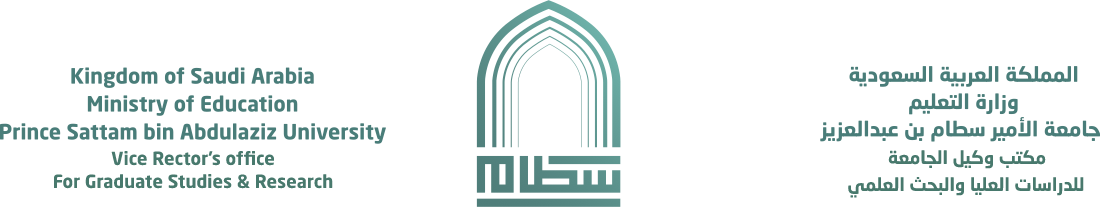 تعهد بالالتزام بأنظمة ولوائح الابتعاث الداخليأن أكون ملزم بلائحة الابتعاث والتدريب لمنسوبي الجامعات التي تطبقها الجامعة وأية تغييرات تطرأ عليها خلال فترة ابتعاثي.أن ألتزم بقرار الابتعاث الصادر من جامعة الأمير سطام بن عبدالعزيز ولا أقوم بتغيير الجامعة أو التخصص إلا بعد موافقة الجامعة وإلا سأكون عرضه لإنهاء بعثتي.أن أقوم بخدمة الجامعة مدة تساوي السنوات التي درستها على حساب الجامعة.أن أقوم بتصفح بريدي الإلكتروني بصفة مستمرة والرد على جميع المخاطبات التي ترد إلي من الجامعة.أن أزود رئيس القسم في الكلية بالسجل الأكاديمي أو عن ما تم إنجازه في كل سنة دراسية.أن أنفذ جميع تعليمات التي تصدر من الجامعة مباشرة.أن تقوم جامعة الأمير سطام بن عبدالعزيز بإيقاف رواتبي بعد مضي شهر واحد من انتهاء مدة ابتعاثي إذا لم احصل على الدرجة العلمية المبتعث من أجلها، ولم أتقدم بطلب تمديد البعثية قبل انتهاءها بثلاثة أشهر.أن أحصل على جميع الاستحقاقات المالية قبل مباشرتي العمل في الكلية.أنه في حالة مخالفتي لكل ما سبق أكون عرضه لتطبيق العقوبات وما نصت عليه الأنظمة المحلية وملزم بإعادة جميع ما سبق صرفته الجامعة علي.وعلى ذلك جرى التوقيع،،،الذي سيتم ابتعاثي لاستكمال دراستي العليااتعهد أنابجامعة بأن التزم بما يليولمدةعميد الكلية بيانات المبتعث/ةالاسم:الاسم:التوقيع:رقم الهوية:الختم:رقم الملف:التوقيع: